IL DIRIGENTE SCOLASTICOATTESTAche l’alunno/a _______________________________________ nato a __________________________________il __________________________e frequentante la classe ______ sez. ______indirizzo__________ dell’Istituto d’Istruzione Superiore “E. Majorana” ha svolto l’attività di PCTO per l’A.S. 2020/2021 in qualità di corsista partecipando al progetto__________________________________________________                        (Fase di orientamento + fase di stage in azienda) presso l’azienda _________________________dal_____/______/2021 al _____/______/2021 per un totale di ore__________.Sulla base del comportamento tenuto, delle abilità di apprendimento dimostrate dallo/a studente/studentessa e dell’impegno profuso, l’esperienza viene valutata in  modo  (*)_________________________________________________(*) Ottimo, Buono, Sufficiente, Insufficiente.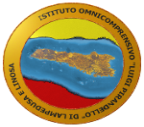 PROGETTO PCTO  A.S. 2020/2021 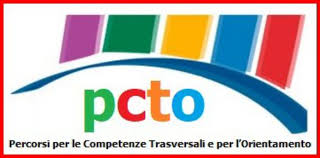 Visto l’art.3 della Legge n. 53/ 2003;Visto il D.lgs.77/ 2005;Visto l’art.1, commi 33-43 della Legge n. 107/2015;   Vista la Legge 145/2018Visti gli atti di ufficio;	Tutor interno: ______________________________________                 Il Dirigente Scolastico Reggente                          Prof. Claudio ArgentoTutor aziendale:______________________________________